Imię i nazwisko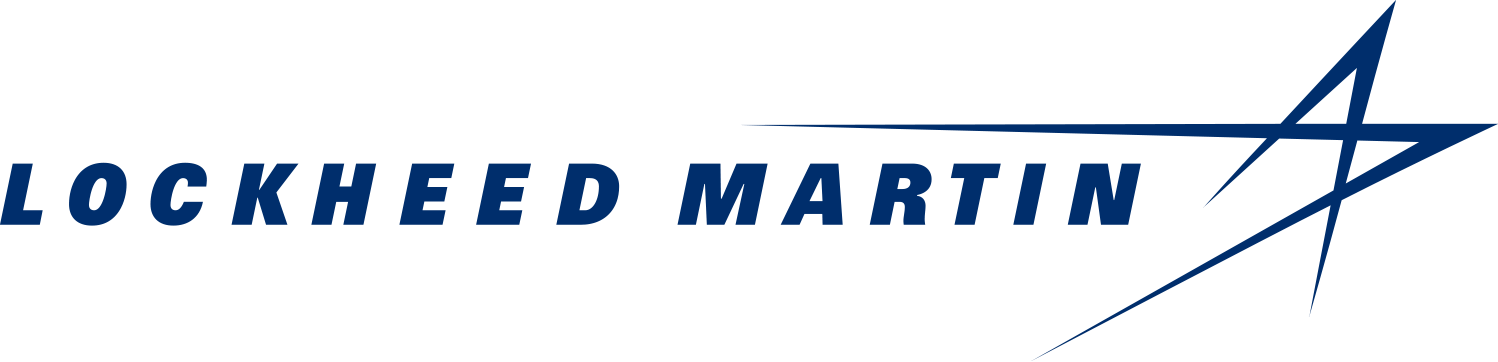 Tytuł/stanowiskoPodmiot, organizacja lub biuroAdres			DataSzanowna/y Pani/e imię i nazwisko:W imieniu dział lub jednostka Lockheed Martin, z przyjemnością ofiarowuję jasny opis podarunku dla podmiot, agencja, organizacja lub urząd otrzymujące prezent.Podarunek ten przekazujemy z zamiarem upamiętnienia opis ceremonii, prezentacji lub oficjalnego spotkania. Prezent jest przeznaczony do ekspozycji w pomieszczeniach współdzielonych podmiot, agencja, organizacja lub urząd i nie jest ofiarowywany konkretnej osobie. Przekazujemy Państwu powyższy prezent w założeniu, że nie będzie on wykorzystany w celu osiągnięcia nieuczciwych korzyści ani nie wpłynie w niewłaściwy sposób na jakiekolwiek osoby związane z podmiot, agencja, organizacja lub urząd w ramach wykonywania ich obowiązków służbowych.W celu zapewnienia przejrzystości niniejszej oferty oraz zgodności z procedurą przekazywania prezentów Lockheed Martin, uprzejmie prosimy o złożenie podpisu poniżej na potwierdzenie, że przyjęcie powyższego prezentu jest dozwolone zgodnie z przepisami, regulaminami i zasadami etycznymi stosowanymi w [podmiot, agencja, organizacja lub urząd]. Jeśli jednak występują jakiekolwiek ograniczenia lub konieczne jest zastosowanie właściwych procedur przyjmowania prezentów, będziemy wdzięczni za informacje w tej sprawie. Dziękuję za możliwość przekazania tego prezentu w dowód uznania współpracy pomiędzy podmiot, agencja, organizacja lub urząd a dział lub jednostka Lockheed Martin.Z poważaniem,Imię i nazwisko upoważnionego przedstawiciela działu lub jednostki LMTytuł/stanowisko upoważnionego przedstawiciela działu lub jednostki LMDział lub jednostka LM__________________________________			     Zatwierdzone przez lub w imieniu 				DataPodmiot, agencja, organizacja lub urząd__________________________________Drukowane imię i nazwisko osoby składającej podpis			